Муниципальное бюджетное учреждение дополнительного образованияЦентр творчества «Радуга»муниципального образования Тимашевский район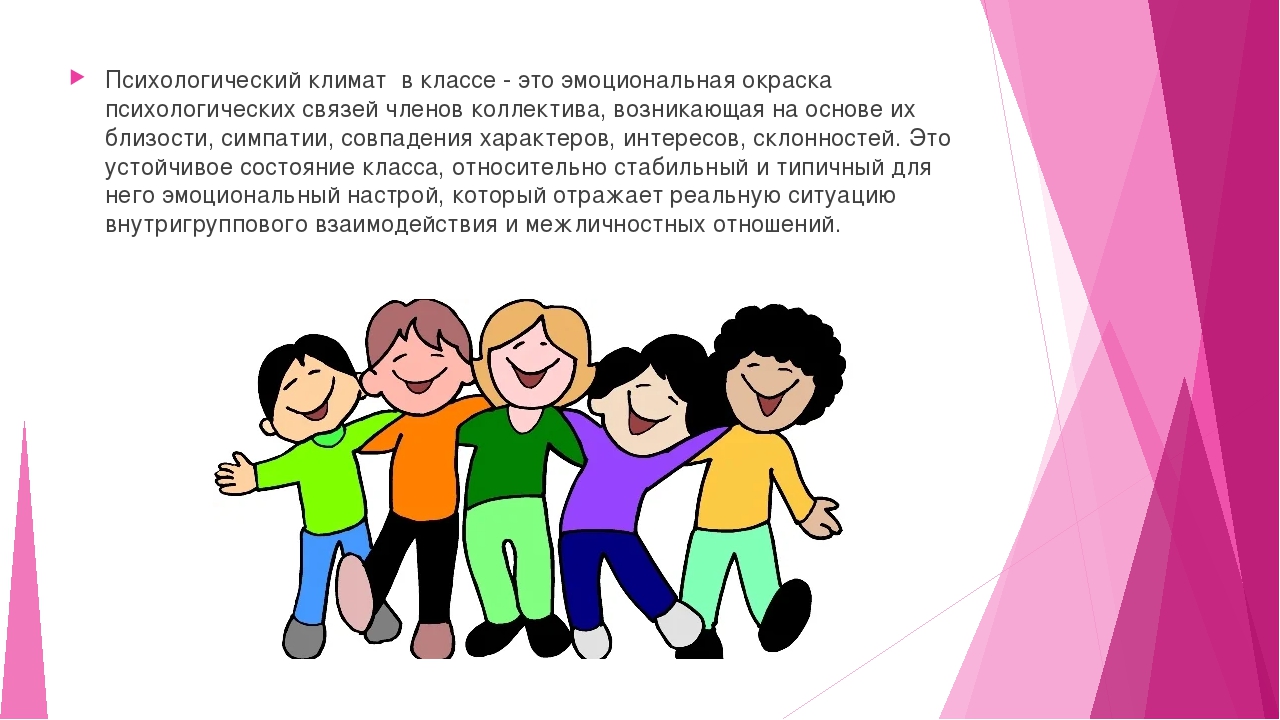 МЕТОДИЧЕСКОЕ ЗАНЯТИЕПО ТЕМЕ:«Приёмы создания позитивного настроя на занятии для продуктивной работы учащихся»Подготовила: Асеева О.А., методист МБУДО  ЦТ «Радуга»станица Роговская,2020 годМетодическое занятие.Тема: «Приёмы создания позитивного настроя на занятии для продуктивной работы учащихся».Центр творчества – это место общения учащихся со сверстниками и взрослыми, поэтому оно всегда должно быть уютным, интересным и увлекательным.Обучение дополнительному образованию занимает определённую долю жизненного времени  ребенка, в течение которого происходит активное развитие личности и важным условием благополучного развития личности учащихся является наличие в группе благоприятного психологического климата. Психологический климат  в группе - это эмоциональная окраска психологических связей членов детского коллектива, возникающая на основе их близости, симпатии, совпадения характеров, интересов, склонностей. Это устойчивое состояние группы, относительно стабильный и типичный для неё эмоциональный настрой, который отражает реальную ситуацию внутригруппового взаимодействия и межличностных отношений.Одним из важнейших факторов создания позитивного психологического климата – это использование в учебно-воспитательном  процессе здоровьесберегающих технологий, обеспечение комфортных психоэмоциональных условий обучения учащихся.     Исходя из этого, одним из ведущих принципов обучения детей является принцип психологической комфортности. Он предполагает снятие по возможности всех стрессообразующих факторов учебного процесса, создание на занятии атмосферы, в которой дети чувствуют себя комфортно, спокойно и уверенно.	 Психологическая комфортность в обучении способствует выработке у учащихся положительной учебной мотивации, снижению уровня агрессивности и в целом улучшению качества образовательной среды. Педагогам под силу создать в Центре творчества такую атмосферу, в которой дети будут чувствовать себя «как дома». Задача педагога –  это  организация системы мер по созданию психологического комфорта учащихся на занятии. С одной стороны, таким образом, решается задача предупреждения утомления учащихся, с другой – появляется дополнительный стимул для раскрытия творческих возможностей каждого ребенка с учётом его индивидуальных возможностей.В процессе работы каждому педагогу необходимо разработать определённую систему по внедрению в процесс обучения данного принципа. Использовать в работе элементы здоровьесберегающих  технологий, игровых технологий, технологии сотрудничества (гуманный подход к ребёнку), технологию создание ситуации успеха. Работа в данном направлении проводится совместно со всеми субъектами образовательного процесса: учащимися и родителями. Изучается полная информация об  учащихся группы. Это, в первую очередь, наличие/отсутствие особых возможностей здоровья, характер поведения, уровень физического и умственного развития и т.д. В течение учебного года проводится анкетирование, наблюдение, беседы с целью установления приоритетных характеристик психоэмоционального состояния, степени психологической комфортности школьников в образовательной среде.    Реализация принципа психологической комфортности на уроках достигается следующими приёмами и методами:1. Оценка психологического состояния группы в целом и нервно-психического состояния отдельных учащихся (конфликтная ситуация, проблема здоровья). 2.  Психологический настрой учащихся в начале занятия. Использование карточек, выражающих соответствующее эмоциональное состояние (радость, грусть). Например: «Улыбнитесь, посмотрите, друг на друга, подарите улыбки и хорошее настроение своим товарищам. Пусть такое настроение сохранится у вас в течение всего занятия». Установка учащихся на оптимистическую перспективу, на конкретный результат в начале занятия. Например, (при сниженной работоспособности) «Сегодня у нас интересное и увлекательное занятие, уверена, что вы все справитесь с заданием и получите отличный результат!». 3. Психологический климат на занятии. Организация работы на занятии таким образом, чтобы учащиеся испытывали положительные эмоции. 4. Создание ситуации успеха. Атмосфера доброжелательности. Поддержка и помощь со стороны педагога (не бойся, я с тобой; ты сможешь; у тебя всё получится). Персональная исключительность (только вы можете справиться с этим заданием). Авансирование (для закрепления ситуации успеха в определённых случаях - преднамеренное завышение оценивания результата работы). Мотивация (это необходимо для…). Скрытая инструкция (не забудь, обрати внимание, хорошо было бы если…).5. Предупреждение психоэмоциональных перегрузок. Использование на занятиях эмоциональной разрядки (шутка, улыбка, поговорка, весёлая история, юмористическая картинка, музыкальная минутка и т.д.). Необходимо отметить, что на занятии важен не только психологический, но и интеллектуальный комфорт:-смена видов деятельности;-темп занятия;-  поощрение учащихся (обязательно  положительное отношение к малейшему успеху учащихся);-  индивидуальный и дифференцированный подход к учащимся (разноуровневые задания, с учётом знаний и способностей учащихся);   	-  аргументированная оценка работы.Успешность в обучении напрямую связана со здоровьем ребёнка, соответственно на занятии необходим и физический комфорт:
            -  упражнения для глаз;
            -  дыхательные  гимнастики;
            -  динамические паузы (тематические), физминутки;
            -  релаксация (в любой части занятия). Организуя процесс обучения в соответствии с принципом психологической комфортности, не всегда сразу удаётся получить положительный результат. Но в своей деятельности необходимо стремиться к тому, чтобы в ежедневной работе с учащимися присутствовали поддержка и помощь, справедливое оценивание, на занятии царила доброжелательная атмосфера, т.е. всё то, что необходимо для комфортного обучения каждого учащегося.Оказать сильное влияние на развитие личности ребёнка может только человек, значимый для него. Именно педагог формирует нужные качества ребёнка, стимулирует тенденции его к личностному росту, создаёт условия для совершения учащимся нравственных поступков. Итак, будет ли в группе психологический комфорт или дискомфорт, зависит, в первую очередь, от педагога.Педагогу важно помнить, что психологический климат на занятии начинается создаваться вне занятия. Отношение учащихся к педагогу – это важнейший критерий  комфортности  в Центре творчества. Как педагог относится к работе, как разговаривает с детьми, с родителями, коллегами, радуется ли он успехам детей и как он радуется, как он выражает свои эмоциональные чувства, как он ими владеет – все это и многое другое оказывает воздействие педагога на учащихся и на их отношение к нему.          Ушинский писал, что в детском коллективе должны царствовать серьёзность, допускающая шутку, ласковость без приторности, справедливость без придирчивости, доброта без слабости, порядок без педантизма.Итак, ребенок приходит в Центр творчества, где его встречает коллектив детей и взрослых. Здесь источником психологического климата выступают организационно-коммуникативные условия внутрицентровской среды, т.е. организация межличностных взаимодействий. От педагогического влияния зависит то, насколько ребенок будет эмоционально насыщен, насколько интересна и увлекательна будет для него жизнь в Центре. Педагог должен «выступать как субъект конструирования, мироустройства, миропорядка», как гарант обеспечения наиболее благоприятных условий для взаимодействия, в том, чтобы дать возможность ребенку проявиться в полной мере как личности. То есть, когда вы идете на занятие или мероприятие, постарайтесь  «оставить за дверью» плохое настроение. Входите в учреждение с хорошим бодрым настроем, настройте себя на жизнерадостную с окружающими параллель. Педагогу должно быть присуще желание и стремление общаться с детьми, родителями и коллегами  в доброжелательной форме.                                   «Откройте» ребенка на общение.  Первое, что для этого необходимо - это правильный выбор позы. Подача информации с помощью образа педагога влияет на настроение, самочувствие, поэтому поза педагога способствует или препятствует  «открытию» детей на общение. Допустим, педагог находится в так называемой «позе льва» (широко расставленными руками опирается на край стола). Как это влияет на детей? Они внутренне  «сжимаются», опускают глаза, бояться взгляда педагога, и понятно, что доверительного общения между ними не будет. А ведь необходимо помнить, что доверие выступает в качестве обязательного фонового условия для создания межличностного взаимодействия.Второе- подача информации.      Выделяют две формы общения: ты и я сообщение. Ты - сообщение часто нарушает коммуникацию, так как вызывает у учащегося чувство обиды и горечи, создает впечатление, что прав всегда педагог. Я-сообщение является более эффективным способом влияния на ребенка с целью изменения его поведения. В то же время они сохраняют благоприятные отношения между учащимся и педагогом (Мне хотелось бы, чтобы мы договорились, я была бы рада, если сегодняшнее задание будет выполнено)»Третье- установление  личного контакта. - Не стоит забывать, что самый приятный звук для  человека –  это его имя. Обращаться к учащемуся нужно по имени. Словесные поощрения  типа « молодец», «умница», которые подбадривают учащегося, воодушевляют, вызывают у него уверенность в своих силах, и стремление соответствовать оценке педагога, т.к. для  учащегося  взаимоотношения с педагогом имеют огромное значение. Некоторым детям как раз в жизни и не хватает этих слов, потому они и стараются,  что  поверили педагогу и стали принимать его реплики как оценку их работы.- Обязательно устанавливаем визуальный контакт. Человек взглядом передает свое настроение, свою симпатию и свое требование. И еще нельзя забывать о тактильном контакте, он производится через прикосновение. Используются такие приемы как эмоциональное поглаживание: внушить ребенку веру в себя, прикоснуться рукой к его плечу, погладить по головке. Разрешать приносить в Центр свои любимую вещь (поделку, книгу и т.д.): во время перемены можно показать товарищам, а на занятии,  при  волнении,  можно за нее подержаться: ведь она своя, родная, домашняя. Проявляя  доброжелательное  отношение  к  учащемуся,  мы   тем   самым пробуждаем положительное отношение учащегося к обучению по нашему направлению работы.Демонстрируйте свою расположенность. Показывая, каждому учащемуся свое внимание, одобрение, чувства искренней радости, педагог тем самым влияет на улучшение самочувствия учащихся и в ответ получает ту же реакцию, которая усиливает его положительные эмоциональные переживания. Используйте навык эмпатического слушания, цель которого — создание у учащихся ощущения того, что его чувства и переживания приняты, понятны и интересны педагогу.Проявляйте больше положительных эмоций.Осуществляйте индивидуальную поддержку как помощь (подбадривание, снятие напряженного состояния, защиту);   Результат помощи всегда взаимоприятен: для ребенка — это выравнивание личности, сохранение психического здоровья; для педагога — удовлетворенность, видимый результат в лице счастливых и благодарных учащихся.                    Не допускайте стрессообразующих ситуаций  (все и всегда должно быть под контролем).Обращайтесь за помощью к своим учащимся, в целях создания ситуации успеха, когда ребенок бы поверил в себя, свои силы, способности. После того, как помощь оказана, следует поблагодарить учащегося за участие, которое он принял, за то облегчение, которое доставил своими усилиями.Обучение и воспитание старайтесь выстраивать без наказания и окриков.Не забывайте, что любое эмоциональное состояние, включая состояние отрицательной модальности, можно выразить в деликатной форме. Конкретными способами могут выступать просьба вместо требования или приказа, убеждение вместо агрессивного словесного воздействия, организация вместо жесткой дисциплины, компромисс вместо конфронтации.Старайтесь, чтобы чаще звучали слова одобрения, похвалы, поощрения.     На занятиях в Центре творчества  комфорт  складывается ещё и из таких параметров как наличие уютного, оборудованного современными техническими средствами и всем необходимым для творчества кабинета.  Соблюдение санитарно-гигиенических норм и требований при которых необходимо не забывать проветривать учебный кабинет  до начала учебных занятий, во время перемен.Не требует доказательств и то, что пребывание на свежем воздухе благотворно влияет на психофизиологический комфорт учащихся и педагогов. Начало и конец учебного года, к примеру, - это самое благодатное время для выхода с ребятами  на свежий воздух, экскурсии на природе,  обмена впечатлениями от увиденного, общения. Детям необходимо общаться друг с другом.Из всего сказанного можно сделать вывод, что  психологический комфорт учащихся на занятии также складывается из параметров наблюдения, которые  разложены на 3 вектора: 1) эмоциональный фон , 2) способность к сотрудничеству, 3) эффективность взаимодействия.      Когда учащийся делится своими чувствами, впечатлениями, ощущениями, находит понимание педагога и своих товарищей, вероятность того, что он будет с радостью посещать Центр, возрастает. Психологический комфорт учащихся на занятиях, смена видов деятельности и темпа работы, вера в возможности и таланты своих детей обязательно принесут   желанные  результаты.          Может быть главное право ребенка – доброта, защита, душевный комфорт. Сохранить душевное равновесие ребенка – вот что становится в сегодняшней жизни главной задачей педагога.Хороший эффект в создании психологической комфортности  дает проведение тренингов, направленных на развитие эмоционального контакта. Ребята учатся управлять своими чувствами, сбрасывать эмоциональное напряжение, устанавливать доброжелательные отношения в коллективе сверстников и в общении со взрослыми.Положительный настрой   “Заряд доброты”   Это специальный методический приём: начиная день, высказать детям свою уверенность, что они будут доброжелательны, внимательны и уступчивы, постараются не обижать друг друга, чтобы в группе не возникло конфликтных ситуаций. В таком плане и заканчивается день. Перед тем, как отпустить детей домой, организуется минутка подведения итогов, посвященная анализу занятия. Дети с помощью педагога пытаются разобраться, как можно было бы избежать возможного конфликта, а если он уже произошёл, как помирить конфликтующие стороны, чтобы никто не ушёл обиженным. Таким образом, в детском коллективе формируется привычка оценки поступков с позиции доброжелательности и уважения друг к другу, накапливается опыт нравственного решения конфликта, формируются задатки самоконтроля в поведении детей, устанавливается доброжелательная атмосфера в их взаимоотношениях.Тренинг “Улыбнись другому”    Дети сидят в кругу. Они выбирают одного участника, который начнёт упражнение. Задача очень проста: он должен улыбнуться своему соседу справа. Тот “передаёт” улыбку следующему участнику, и так далее до тех пор, пока улыбка не вернётся к первому ребёнку. После выполнения упражнения проводится обсуждение, в ходе которого дети сообщают о том, что  они чувствовали, когда “ получали” и “передавали” свои улыбки.Результатом является установление тёплого эмоционального контакта, повышение доверия друг к другу.Тренинг “Солнышко”    Детям предлагается нарисовать на листе  солнце, от которого отходят лучи. На трёх лучах нужно написать свои положительные качества. Затем листы с нарисованным солнцем закрепить на спине. Дети подходят друг к другу и дописывают на лучах те положительные качества, которые, по их мнению, присущи этому учащемуся. По окончании дети снимают со спины свои солнышки и читают, что там написано. Обсуждается: Что нового о себе я узнал?Что нового я узнал о других?Результатом  тренинга является позитивное восприятие своего одногруппника.                           Тренинг “Дерево достижений”   Педагог: Обратите внимание на наше одинокое дерево. У каждого из вас есть листочки разного цвета. Я попрошу вас взять один из них (любого цвета) и помочь нашему дереву покрыться разноцветной листвой.Тех, кто выбрал зеленый лист, ожидает успех на сегодняшнем занятии.Красный лист - желают общаться.Желтый лист – проявят активность.Синий – будут настойчивы.Помните, что красота дерева зависит от вас, ваших стремлений и ожиданий.Тренинг «Подари улыбку»На цветной бумаге нарисованы красивые улыбающиеся мордашки.Педагог: Улыбка ничего не стоит, но много дает. Она обогащает тех, кто ее получает, не обедняя при этом тех, кто ею одаривает. Она длится мгновение, а в памяти остается порой навсегда. Она создает счастье в доме, порождает атмосферу доброжелательности в деловых взаимоотношениях и служит паролем для друзей. Подарите друг другу улыбку. Улыбайтесь, и вы будите нравиться людям.(Вместе с улыбкой дети обмениваются картинками).Тренинг «Золотая рыбка»На столе стоит аквариум, в нем находятся картонные рыбки золотистого цвета.Из ватмана вырезаны контуры большой рыбы (прорисованы только глаза и рот). Педагог: Нам всем хочется поймать «золотую рыбку», которая исполнит все наши желания. Я попрошу каждого подойти к аквариуму и поймать свою «золотую рыбку». Загадайте желание на сегодняшний день. Теперь попытаемся сделать из маленьких рыбок одну огромную «золотую рыбку» (учащиеся приклеивают маленьких рыбок, которые выполняют роль чешуи).И пусть все желания, которые вы загадали, сбудутся. А с помощью этой «золотой рыбки» нам в течение дня будут сопутствовать удача и успех!Для создания позитивного психологического климата, необходима не эпизодическая, а системная работа в правильно организованной образовательной среде, включающая в себя взаимодействие всех субъектов педагогического процесса.Таким образом, результат доброжелательных, доверительных отношений в условиях психологической комфортности в образовательной среде: для ребёнка – это выравнивание личности, сохранение психического здоровья; для педагога – удовлетворённость, видимый результат в лице счастливых и благодарных учащихся.             